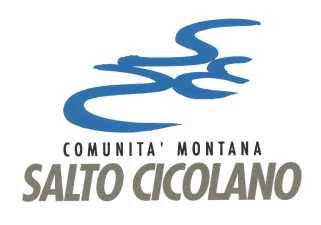 Allegato  1Servizio Sociale del Comune di ……………………………..…………………………………………………………………….MODULO DI PRESA IN CARICO INTERVENTI PERSONALIZZATI DI ASSISTENZA DOMICILIAREIl/la sottoscritto/aANAGRAFICA RICHIEDENTECognome................................................................Nome...................................................................Data di nascita |___|___|______| Luogo di nascita...................................................... Prov. ............Codice fiscale |__|__|__|__|__|__|__|__|__|__|__|__|__|__|__|__| Residenza: Città ..................................................... Via .....................................................................C.A.P. .................Telefono…………………………………………Email…………………………………@.........................In qualità di:CAREGIVERTUTOREAMMINISTRATORE DI SOSTEGNOALTRO (specificare)………………………………………………………………………………….In favore di:ANAGRAFICA UTENTECognome................................................................Nome...................................................................Data di nascita |___|___|______| Luogo di nascita....................................................... Prov. ...........Codice fiscale |__|__|__|__|__|__|__|__|__|__|__|__|__|__|__|__| Residenza: Città ................................................ Via ............................................................... C.A.P. .......................Domicilio (solo se diverso da residenza): Città ...................... Via ...........................................C.A.P. ...................Telefono utente…………………………Email…………………………@...................................... .CHIEDELa presa in carico per l’ACCESSO ai servizi afferenti al Regolamento UnicoDICHIARADi essere di possesso di DSU in corso di validità;DICHIARAChe in caso di erogazione di un beneficio economico il proprio codice IBAN risulta essere il seguente:Documentazione da allegare:Documento di identità del richiedente;Documento di identità del beneficiario;Documentazione sanitaria:verbale di invalidità, Legge 104, eventuale indennità di accompagnamento.Tutta la documentazione ritenuta valida ai fini della presente richiesta come da art.2 del Regolamento Unico “Interventi personalizzati di Assistenza Domiciliare”.  Ai sensi degli artt. 46 e 47 del DPR n. 445/2000Il sottoscritto è consapevole del fatto che, ai sensi dell’art. 76 del DPR n°445/2000, in caso di mendace dichiarazione verranno applicate nei suoi riguardi le sanzioni previste dal codice penale e dalle leggi speciali in materia di falsità negli atti, oltre alle conseguenze amministrative previste per le procedure relative agli appalti di servizi, forniture, lavori.Data______________________                                                                  FIRMA                                                                                                  ____________________________IT